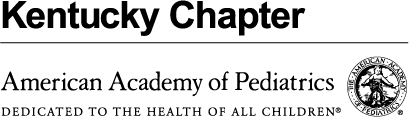 Teen Round Table Attendee EvaluationDate of Event_______________________________________________________________Name of High School _________________________________________________________Did you find value in hearing directly from teens?Y______ N______Do you have an increased understanding of cyberbullying?Y______ N_____Did you better understand how a teen might manage cyberbullying?Y_____N_____What Peer Led Solutions were most practical in your view?Explain:Other Comments: